Lampiran 27HASIL DOKUMENTASI PENELITIAN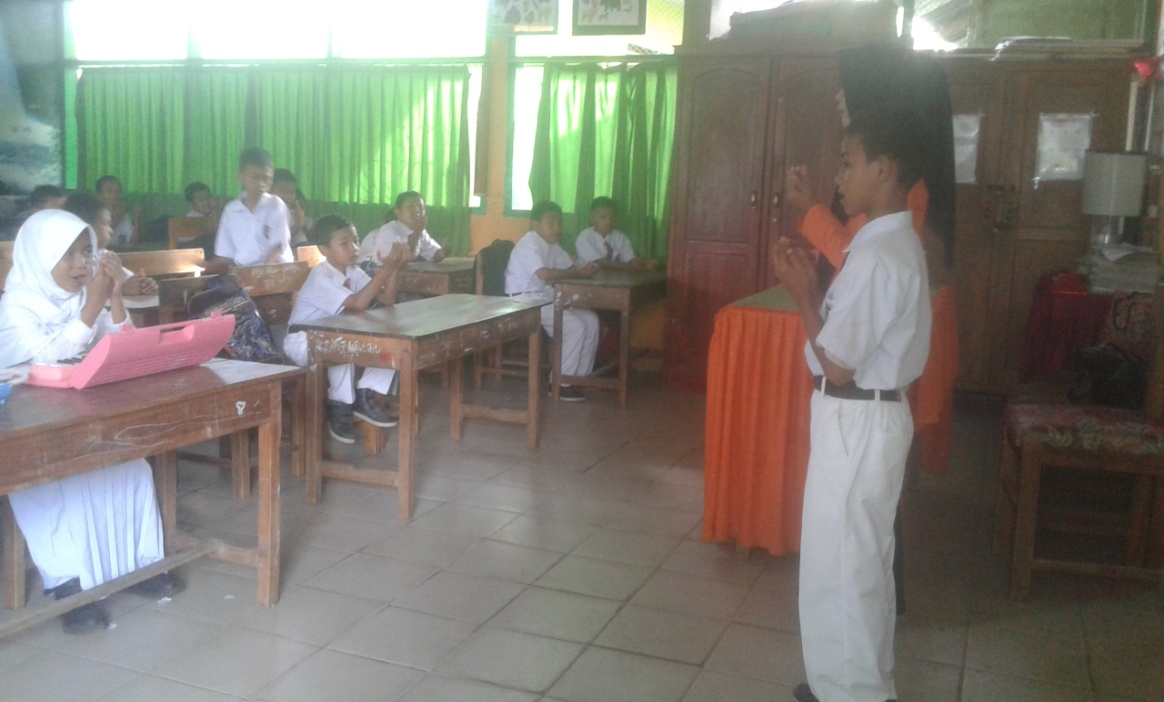 Gambar L. 27.1:  Berdo’a Sebelum Belajar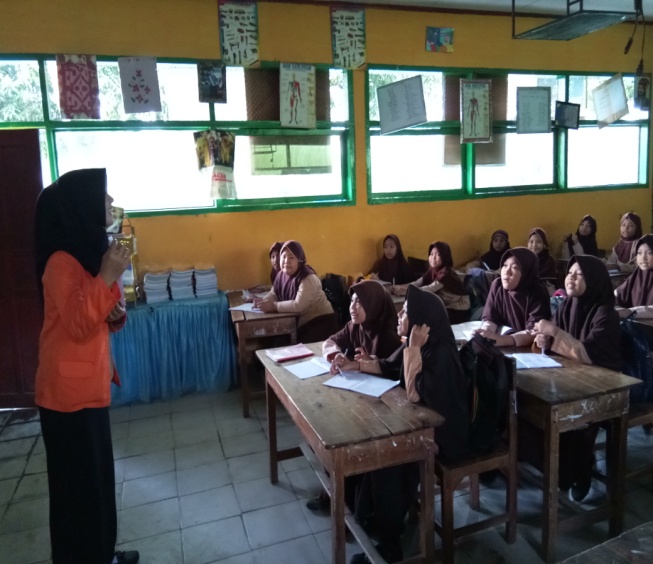 Gambar L. 27.2:  Penyampaian Materi Pembelajaran                 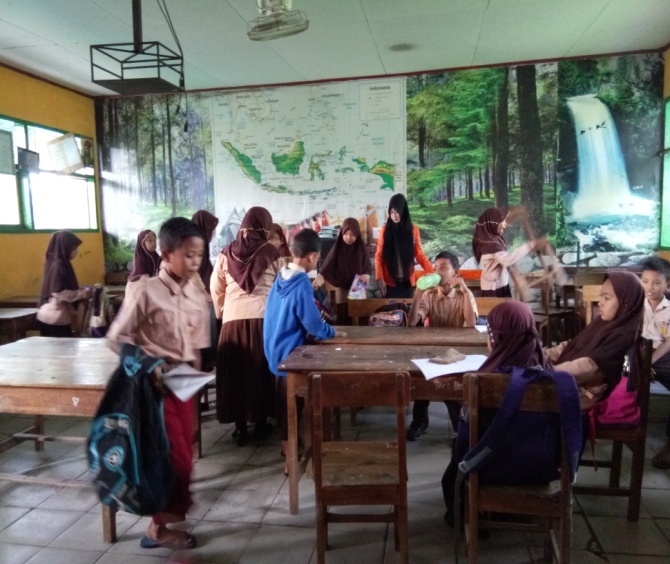 Gambar L. 27.3:  Pembentukan Kelompok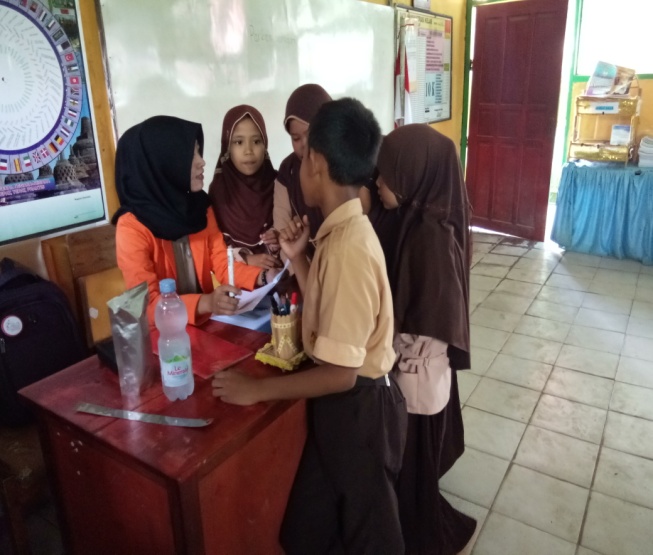 Gambar L. 27.4:  Pemberian penjelasan Guru pada Ketua Kelompok 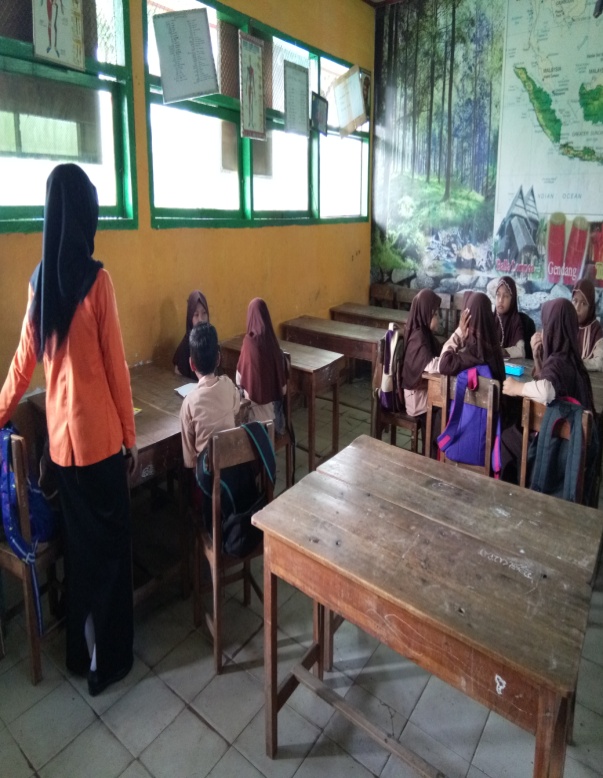 Gambar L. 27.5:  Pemberian Penjelasan Ketua Kelompok pada Anggotanya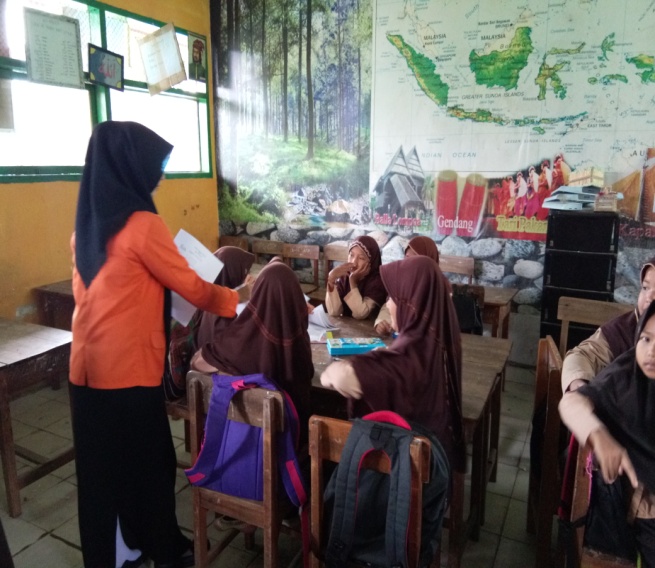 Gambar L. 27.6:  Penulisan Pertanyaan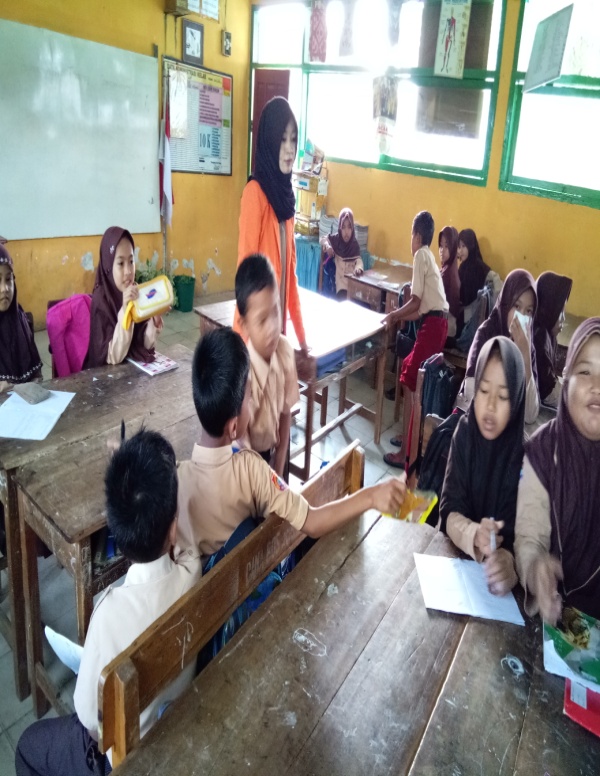 Gambar L. 27.7:  Pembagian Pertanyaan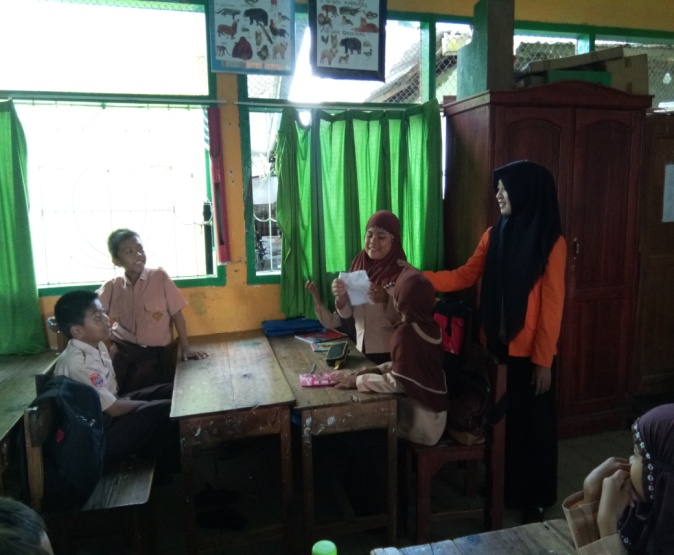 Gambar L. 278:  Menjawab Pertanyaan                                 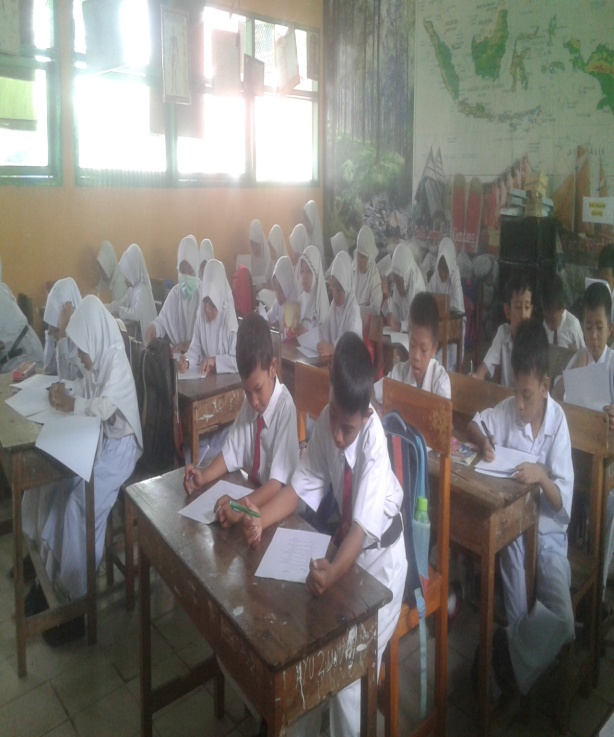 Gambar L. 27.9:   Evaluasi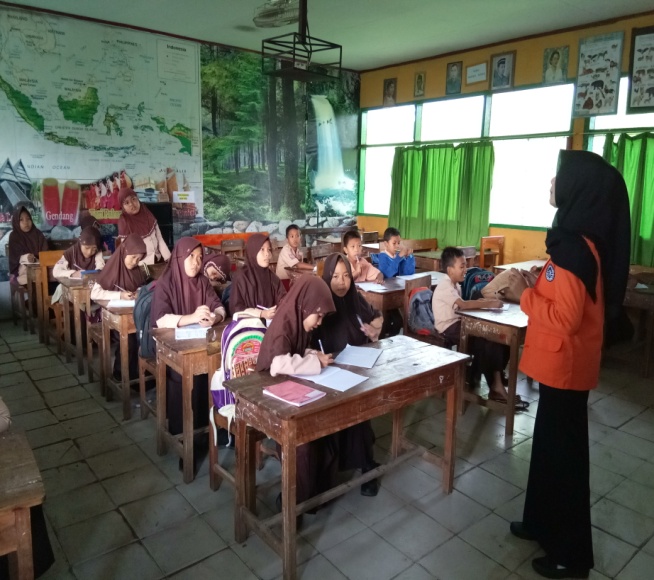 Gambar L.27.10:  Penutup